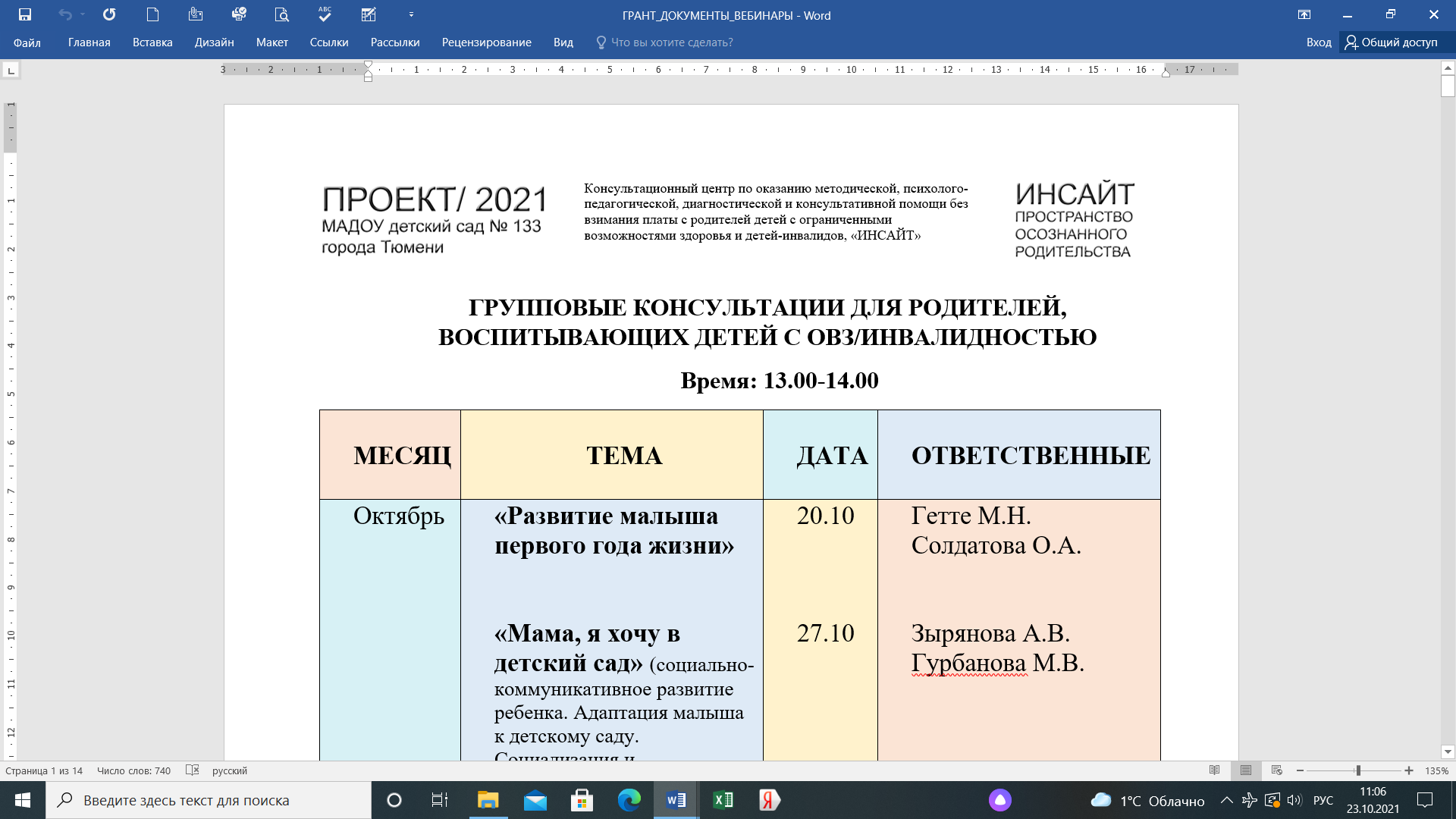 Уважаемые мамы и папы! Предлагаем вашему вниманию подробный календарь развития ребенка с самого рождения и до достижения им возраста 3 года. Первые 3 года – очень ответственный период, когда малыш познает все вокруг, изучает себя и окружающий мир, интенсивно развивается. Чем младше ребёнок, тем чаще мы ожидаем определённые качественные изменения в его развитии. Поэтому, на первом году жизни оценка развития ребёнка проводится ежемесячно, на втором году раз в три месяца, а на третьем – раз в полгода. Пользуясь предложенной таблицей, вы можете оценить развитие вашего ребенка, чтобы не упустить важные моменты в его развитии.РАЗВИТИЕ РЕБЕНКА ОТ 0 ДО ГОДА.ЕСЛИ ВЫ ВИДИТЕ, ЧТО В ТАБЛИЦЕ РАЗВИТИЯ, РЕБЕНОК ЗНАЧИТЕЛЬНО ОТСТАЕТ ДЛЯ ВАС ЭТО СИГНАЛ НАЧАТЬ ДЕЙСТВОВАТЬ!Для консультации вы может обратиться:В детский сад № 133 города Тюмени, номер телефона 8 (3452) 47-04-71.В Областной центр реабилитации инвалидов. Город Тюмень, ул. Уральская, д.60 корп.1, телефон 8 (3452) 422-322В поликлинику по месту жительства к неврологу или педиатру.Для более подробного изучения вопросов, связанных с развитием детей первых лет жизни, можно воспользоваться литературой:Архипова Е.Ф. Логопедическая работа с детьми раннего возраста: учебное пособие для студентов пед. вузов- М.: АСТ : Астрель, 2007. - 224 с.Печора К., Пантюхина Г. Диагностика развития детей раннего возраста. Развивающие игры и занятия. М.:Сфера, 2019Питерси М. и Трилор Р. Маленькие ступеньки. Программа ранней педагогической помощи детям с отклонениями в развитии. Книга 3: Навыки общения. Пер. с английского. М.: Ассоциация Даун Синдром, 2001Питерси М. и Трилор Р. Маленькие ступеньки. Программа ранней педагогической помощи детям с отклонениями в развитии. Книга 4: Навыки общей моторики. Пер. с английского. М.: Ассоциация Даун Синдром, 2001Питерси М. и Трилор Р. Маленькие ступеньки. Программа ранней педагогической помощи детям с отклонениями в развитии. Книга 5: Навыки тонкой моторики. Пер. с английского. М.: Ассоциация Даун Синдром, 2001Питерси М. и Трилор Р. Маленькие ступеньки. Программа ранней педагогической помощи детям с отклонениями в развитии. Книга 6: Навыки восприятия речи. Пер. с английского. М.: Ассоциация Даун Синдром, 2001Питерси М. и Трилор Р. Маленькие ступеньки. Программа ранней педагогической помощи детям с отклонениями в развитии. Книга 7: Самообслуживание и социальные навыки. Пер. с английского. М.: Ассоциация Даун Синдром, 2001Савельева Е. Солнышко на ладошке. Пальчиковые и жестовые игры для детей от 0 до года. М.: Сфера, 2012Разенкова Ю., Выродова И. Игры с детьми младенческого возраста. М.: Школьная книга, 2020ВозрастНавыкОценка (+/-)10 днейУдерживает в поле зрения движущиеся предметы (ступенчатое слежение)10 днейВздрагивает и мигает при резком звуке18-20 дней Удерживает в поле зрения неподвижный предмет (лицо взрослого)18-20 дней Успокаивается при сильном звуке1 месяцПоявляется плавное прослеживание движущегося предмета1 месяцПрислушивается к звуку и голосу взрослого1 месяцПроизносит отдельные звуки1 месяцПоявляется первая улыбка в ответ на разговор взрослогоУспокаивается, когда его берут на руки.1 месяцЛежа на животе, пытается поднимать и удерживать голову2 месяцаПоддерживает зрительный контакт с говорящим (смотрит на его глаза и рот). Прослеживает взглядом перемещение игрушки или взрослого (на расстоянии до )Изучает глазами предмет, который держит в руке.2 месяцаПоворачивает голову к источнику длительного звукаРеагирует на звук испугом или переменой в поведении.2 месяцаБыстро отвечает улыбкой на разговор2 месяцаЛежа на животе, поднимает и непродолжительно (1 - 2 мин) удерживает голову.Держит погремушку, когда ее вкладывают ему в руку.2 месяцаПроизносит отдельные звуки3 месяцаФиксирует взгляд на неподвижных предметах, находясь в любом положении.Задерживает взгляд на той точке пространства, куда исчез предмет.3 месяцаОтчетливое слуховое сосредоточениеИщет глазами, откуда исходит звук.3 месяцаВ ответ на разговор проявляет радость улыбкой, оживленными движениями ножек, звуками (комплекс оживления)3 месяца1. Случайно наталкивается руками на игрушки, висящие над грудью. 2. Тянет ко рту руку с игрушкой или каким-нибудь другим предметом.3. В предвкушении того, что его сейчас возьмут на руки, шевелит ручками, ножками или поднимает голову.4. Улыбается без видимой причины.5. Протягивает ручки, чтобы его взяли на руки.6. Улыбается отражению в зеркале.7. Пытается дотянуться до игрушки.8. Смеется, когда его головку накрывают пеленкой.9. Держит в руках два предмета, когда их ему дают.10. Тянется к предмету двумя руками.3 месяца1. Лежит на животе несколько минут, опираясь на предплечье, высоко подняв голову.2. При поддержке подмышки крепко упирается ногами, согнутыми в тазобедренных суставах3. Удерживает голову в вертикальном положении на руках у взрослого4 месяцаУзнает мать (радуется)4 месяцаНаходит глазами невидимый источник звука4 месяцаГромко смеется4 месяцаЗахватывает подвешенную игрушку4 месяцаГулит гласными и заднеязычными4 месяцаПридерживает руками грудь или бутылочку во время кормления5 месяцевОтличает близких людей от чужих (по-разному реагирует)5 месяцев1. Узнает голос матери2. Различает строгую и ласковую интонацию обращённой речи5 месяцев1. Долго лежит на животе, опираясь на ладони выпрямленных рук2. Переворачивается со спины на живот3. Ровно устойчиво стоит при поддержке подмышки5 месяцевПодолгу певуче гулит5 месяцевЕст с ложки густую и полугустую пищу6 месяцевПо-разному реагирует на свое и чужое имя6 месяцевСвободно берет игрушку из разных положений и подолгу занимается ею, перекладывает из одной руки в другую6 месяцев1. Переворачивается с живота на спину.2. Пытается ползать6 месяцевПроизносит отдельные слоги (начало лепета)6 месяцевХорошо ест с ложечки, снимая пищу губами.7 месяцевИгрушкой стучит,  размахивает,  бросает ее7 месяцевХорошо ползает7 месяцевНа вопрос «где?» находит взглядом предмет,  находящийся  постоянно в определённом месте7 месяцевПодолгу лепечет7 месяцевПьет из чашки, которую держит взрослый7 месяцевКогда игрушка падает, смотрит на пол.7 месяцевУбирает препятствие, мешающее достать желанную игрушку.8 месяцевИгрушками занимается долго, подражает действиям взрослого (катает, стучит, вынимает и т.д.)8 месяцев1. Самостоятельно садится, сидит, ложится2. Встает, держась за барьер, стоит и опускается 3. Переступает, держась за барьер8 месяцевНа вопрос «Где?» находит несколько предметов на постоянных местах; по слову взрослого выполняет разученные ранее действия (без показа, например, «ладушки»,  «дай ручку» и пр.)8 месяцевСам держит корочку хлеба (сухарик)9 месяцевПлясовые движения под плясовую мелодию9 месяцевДействует с предметами по-разному, в зависимости от их свойств (катает, открывает,  гремит и пр.) Самостоятельно и по просьбе выполняет различные действия: открывает,  закрывает, достает, выкладывает и пр.9 месяцевПереходит от предмета к предмету, слегка придерживаясь руками.9 месяцев1. На вопрос «где?» находит и достает предмет из множества игрушек2. Знает свое имя.9 месяцевПодражает взрослому, повторяя за ним слоги, имеющиеся в его лепете9 месяцев1. Хорошо пьет из чашки, слегка придерживая ее руками2. Спокойно сидит на горшке9 месяцевСогнув кисть и пальцы грабельками, захватывает изюминку.Вытаскивает штырек из гнезда.Пользуется большим пальцем с одной стороны, и остальными с другой, чтобы схватить маленький предмет9 месяцев1.Находит частично спрятанную игрушку.2. Смеется, когда с ним играют в знакомые игры.3. Реагирует удивленным взглядом или плачем на появление незнакомых людей.4. Играет с несколькими игрушками самостоятельно в течение 10 минут10 месяцевСамостоятельно и по просьбе выполняет различные действия: открывает,  закрывает,  достает,  выкладывает и пр.10 месяцевПоднимается на невысокую поверхность и сходит с нее10 месяцевПо просьбе «дай» находит и дает знакомые предметы10 месяцевПодражая взрослому, повторяет за ним новые слоги,  которых нет в его лексиконе11 месяцев1.Овладевает новыми действиями и начинает выполнять их по просьбе взрослого: накладывает кубики, снимает и надевает кольца с большими отверстиями на штырёк.2. Кладет в мисочку предметы.3. Держа в руках по кубику, ударяет ими друг о друга.11 месяцев1. Стоит самостоятельно, без опоры2. Делает первые самостоятельные шаги11 месяцевПоявляются первые обобщения в понимаемой речи (по слову находит любую куклу, все машины и пр.)11 месяцевПроизносит первые слова-обозначения (дай, на, ав, па, ба и пр.)12 месяцевВыполняет самостоятельно разученные действия с игрушками (катает, кормит и пр.) Переносит все действия, разученные с одним предметом, на другой (возит, кормит, баюкает и т.п.)Толкает игрушечную машинку или вагончик.Чтобы достать игрушку, тянет к себе веревочку, лежащую на горизонтальной поверхности.Подражая взрослому, засовывает свой пальчик в гнездо от штырька.Пытается имитировать рисование восковым мелкомРассматривает книгу вместе со взрослым.Вставляет меньший стаканчик в больший12 месяцевХодит самостоятельно без опоры12 месяцевПонимает (без показа) названия предметов, действий, имена взрослых, выполняет поручения (принеси, найди, отнеси, положи на место). Понимает слово «Нельзя»Участвует в игре "Ку-ку, вот и я".Играет в простые игры, требующие взаимодействия, например, "ладушки" или "сорока-ворона", протягивая и удерживая руки.Играет в мяч, толкая его обратно маме.Играет самостоятельно (вблизи взрослого) в течение 15 -20 минутДемонстрирует простую функциональную игру, поднося ко рту чашку или ложку.12 месяцев1. Легко подражает новым словам2. Произносит до 10 облегченных слов12 месяцевСамостоятельно берет чашку и пьет12 месяцевУзнает на фотографии знакомого взрослого